PRISJETIMO SE DIVLJIH ŽIVOTINJA NAŠIH ŠUMA!ZADATAK: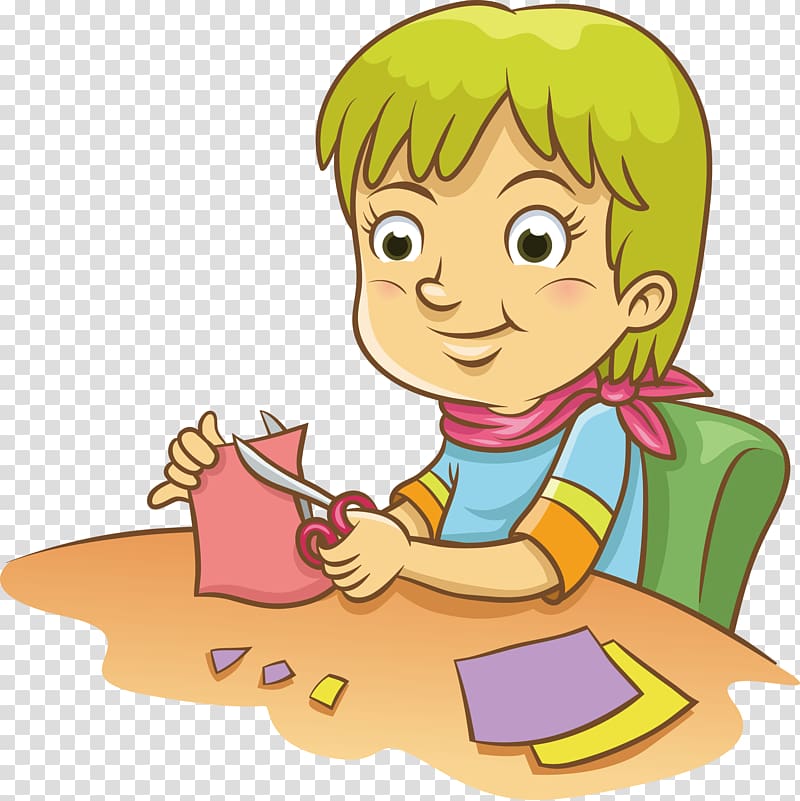 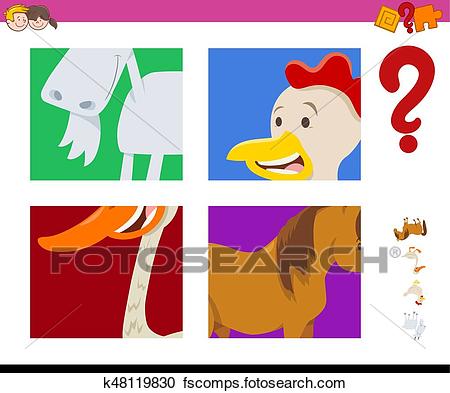              IZREŽI SLIKE U PRILOGU                          I IMENUJ ILI DODAJ TRAŽENE._________________________________________________________________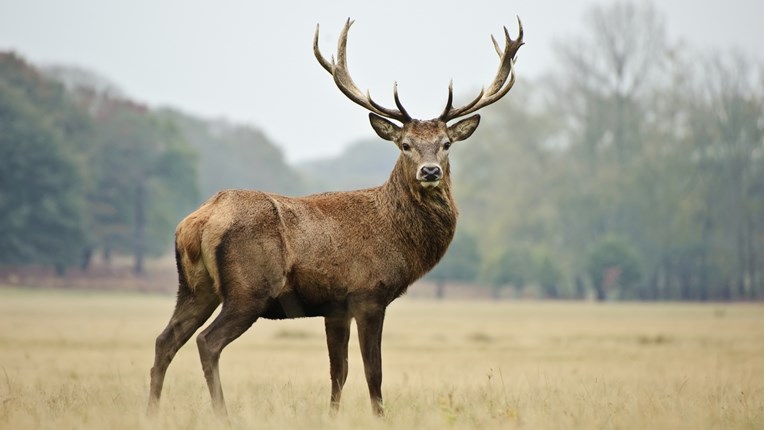                                               JELEN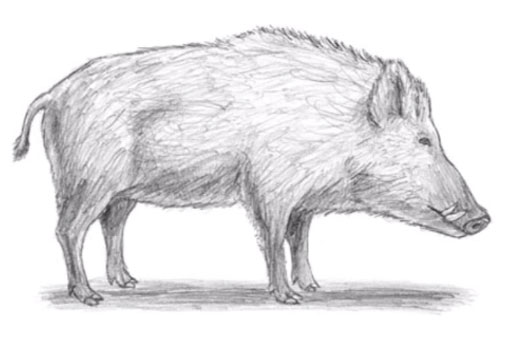                                            VEPAR 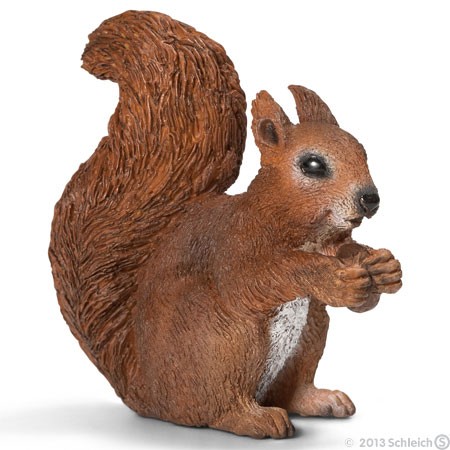                                    VJEVERICA